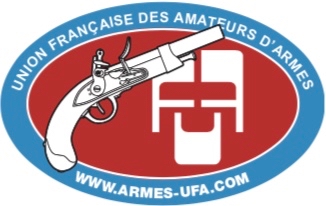 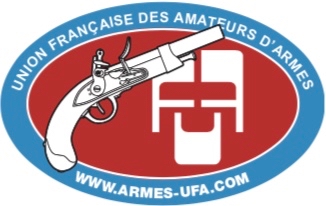 Bon de commande Matériel de promotion à la disposition des Délégués régionaux ou QCM.Ce matériel est destiné à :Club de tir :		Bourse aux armes :		Évènement : 		Relationnel amical :Combien d’adhérent ?             Combien de visiteur		Lequel			Grand ou petit cercle ?Adresse de livraison : selon le poids l’expédition se fera en pochette matelassée qui rentre dans la boite à lettre ou colissimo sans signature.……………..……………..……………..……………..Matériel sélectionné d’après notre page https://www.armes-ufa.com/spip.php?article2816 Flyers format A 5,Affiches :    Format A4     Format A3,Kakémono,Nappe pour table de présentation,Drapeau de chambre vide,Badges vinyle,Badges métalliques,Lampe à canon,Témoin de chambre vide,Tirés à part d’articles de la Gazette des armes.A noter que : Nous adapterons les quantités en fonction des circonstances de distribution.Les nappe et Kakémono sont destinés aux bourses armes ou grands évènements et distribués au compte-goutte,Les témoins de chambre vide et lampe à canon peuvent permettre de doter les remises de prix aux concours interne des clubs de tirLes tirés à part d’article Gazette des Armes sont toujours les bienvenus pour :Les bibliothèques des clubs de tir (nous fournissons une collection d’environ 20 gazettes)La distribution au coup par coup selon les rencontres (ne pas donner de collection complète, mais distiller)Les flyers constituent le meilleur vecteur de diffusion pour un prix modique.A renvoyez par mail à jjbuigne@armes-ufa.com soit en PJ, soit en couper coller dans le corps d’un mail, ou de façon totalement informelle du moment que nous comprenons ce que vous souhaites.Ou par courrier à l’adresse de l’association.